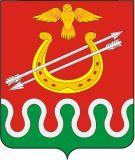 Администрация Боготольского районаКрасноярского краяПОСТАНОВЛЕНИЕО внесении изменений в постановление администрации Боготольского района от 01.02.2023 № 39-п «О мерах поддержки лиц, принимающих участие в специальной военной операции и членов их семей»В целях приведения муниципального правого акта в соответствии с действующим законодательством Российской Федерации, руководствуясь статьей 18 Устава Боготольского района,ПОСТАНОВЛЯЕТ:1. Внести в постановление администрации Боготольского района от 01.02.2023 № 39-п «О мерах поддержки лиц, принимающих участие в специальной военной операции и членов их семей» (далее – Постановление) следующие изменения:1.1. Пункт 1 Постановления изложить в следующей редакции:«1. Назначить заместителя Главы Боготольского района по общественно-политической работе (Рыбакова С.А.) ответственным за обеспечение социального сопровождения членов семей участников специальной военной операции, оказания им содействия в решении сложных жизненных ситуаций, включая решение социально-бытовых проблем. Определить контактный телефон для приема звонков в течение рабочего дня: 8 (39 157) 2-39-37.».1.2. Пункт 2 Постановления изложить в следующей редакции:«2. Поручить начальнику отдела по правовым вопросам администрации Боготольского района (Иванова Т.А.) осуществление консультирования членов семей участников специальной военной операции по вопросам оказания правовой помощи. Определить контактный телефон для приема звонков в течение рабочего дня: 8 (39 157) 2-53-86.».1.3. Пункт 3 Постановления изложить в следующей редакции:«3. Заместителю Главы Боготольского района по общим вопросам (Коноваленкова М.Г.) организовать работу по:3.1. бесплатному посещению клубных формирований, кинопоказов и иных мероприятий, проводимых учреждениями в отношении членов семей лиц, принимающих участие в специальной военной операции при предъявлении соответствующих документов (справок);3.2. бесплатному посещению объектов спортивной инфраструктуры и занятий по спортивной подготовке для членов семей лиц, принимающих участие в специальной военной операции при предъявлении соответствующих документов (справок).».1.4. Пункт 4 Постановления исключить.2. Контроль за исполнением постановления возложить на заместителя Главы Боготольского района по общим вопросам М.Г. Коноваленкову.3. Постановление опубликовать в периодическом печатном издании «Официальный вестник Боготольского района» и разместить на официальном сайте Боготольского района в сети Интернет www.bogotol-r.ru.4. Настоящее постановление вступает в силу со дня его подписания.Исполняющий полномочияГлавы Боготольского района					                   Н.В. Бакуневич«      » февраля 2023 гг. Боготол№            -п